НАРУЧИЛАЦКЛИНИЧКИ  ЦЕНТАР ВОЈВОДИНЕул. Хајдук Вељкова бр. 1, Нови Сад(www.kcv.rs)ОБАВЕШТЕЊЕ О ЗАКЉУЧЕНОМ УГОВОРУ У ПОСТУПКУ ЈАВНЕ НАБАВКЕ БРОЈ 330-19-O, за партију бр. 1 Врста наручиоца: ЗДРАВСТВОВрста предмета: Опис предмета набавке, назив и ознака из општег речника набавке: Набавка ортопедског материјала за потребе Клинике за ортопедску хирургију и трауматологију Клиничког центра Војводине33141700 - ортопедски материјалУговорена вредност: без ПДВ-а 880.000,00 динара, односно 968.000,00 динара са ПДВ-ом.Критеријум за доделу уговора: економски најповољнија понудаБрој примљених понуда: 1Понуђена цена: Највиша: 880.000,00 динараНајнижа: 880.000,00 динараПонуђена цена код прихваљивих понуда:Највиша: 880.000,00 динараНајнижа: 880.000,00 динараДатум доношења одлуке о додели уговора: 30.12.2019.Датум закључења уговора: 09.01.2020.Основни подаци о добављачу:„Makler“ д.о.о. ул. Београдска бр. 39/7, БеоградПериод важења уговора: до дана у којем добављач у целости испоручи наручиоцу добра, односно најдуже годину дана.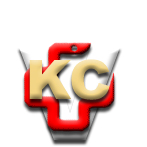 КЛИНИЧКИ ЦЕНТАР ВОЈВОДИНЕАутономна покрајина Војводина, Република СрбијаХајдук Вељкова 1, 21000 Нови Сад,т: +381 21/484 3 484 e-адреса: uprava@kcv.rswww.kcv.rs